７　ＳＮＳ（ソーシャル・ネットワーキング・サービス）〈このでえうこと〉どんなときSNSをうか、どうったらかなど、SNSのいについてえをえいましょう。〈しいをべよう〉☆のをべて、きましょう。SNS		アプリ		（する）		やりり（する）（お）				メンバー			わくわく（する）～しか（～ない）	～		バタバタ（する）		なんとなくわる		グループ	ちわせ		メールチャット		（1）（１）	メッセージ		に				ビデオ			おすすめ		まず		う			（する）さらに☆のをって、をりましょう。１．わくわく（する）　　　　　　　　　　　　　　　　　　　　　　　　　　　　　　　　　　　　　　　　　　　　　　　　　　　　　　　　２.なんとなく　　　　　　　　　　　　　　　　　　　　　　　　　　　　　　　　　　　　　　　　　　　　　　　　　　　　　　　　　　　　３.バタバタ（する）　　　　　　　　　　　　　　　　　　　　　　　　　　　　　　　　　　　　　　　　　　　　　　　　　　　　　　　〈えてみよう〉１.よくうSNSのアプリはですか。２.スマホやパソコンなどでをすることができますか。３.SNSのアプリをって、いつもよくやりりをするはですか。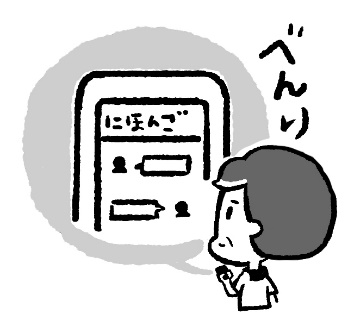 〈してみよう〉☆のをにして、もしましょう。アン        ：さん、の「にほんごお」のことなんですけど、はさんものですよね。：ええ、そうですよ。キムさんとタンさんもメンバーです。はさんがのべをってきてくれるんですよね。どんながてくるか、わくわくしますね。アン         ：ふふ、さんはのことしかえていませんね。べのこと、まだもまってなくて、ちょっとです。るときはみんなバタバタしてせないので、このアプリでやりりしたいんですけど、ってます？    ：え、ああ、ってますよ。でも、ったことはないなあ…。なんとなく、のがらないにわるのがいやで…。アン           ：それはだいじょうぶです。たちのだけでグループをりますから。このアプリでやりりすれば、でわなくてもちわせできますよ。 ：これはメールみたいなものですか。アン      ：メールというよりチャットですね。１１でメッセージのもできるし、のとにやりりすることもできるんです。それに、でやビデオできます。   ：ええっ、すごい！　ですね。アン          ：サリムさんものさんとこれでしています。それに、やのときもえるので、いいですよ。おすすめです。  ：それならってみようかな…。どうすればいいんですか。アン         ：ええっと、まず…。☆とっているに◯、っていないに×をきましょう。１．（　　　）　さんとアンさんはの「にほんごお」のをするです。２．（　　　）　「にほんごお」のはもうできました。３．（　　　）　さんのスマホにはアンさんのっているアプリがっていません。４．（　　　）　さんはアンさんがめるアプリをこれまでっていませんでした。５．（　　　）　アンさんがっているアプリはでできることがいろいろあります。〈んでみよう〉☆のをんで、にえましょう。このにほんごきょうしつではさらいしゅう「にほんごおちゃかい」をおこないます。こんかいはみんながなにかたべものをもってくることになっているので、たなかさんはたのしみにしています。おちゃかいをじゅんびするかかりはアンさん、タンさん、キムさん、たなかさんです。まだ、たべものいがいのことがきまっていないので、アンさんはしんぱいしています。かかりのひとたちとそうだんしたいとおもっていますが、きょうしつではゆっくりはなせないので、アンさんはたなかさんにアプリでやりとりすることをていあんしました。しかし、たなかさんはそのアプリをつかったことがありません。じぶんのじょうほうがしらないひとにつたわるのがいやだからです。それで、アンさんはたなかさんに、かかりのひとだけでグループをつくるので、もんだいないとつたえました。そして、かかりのひととアプリでやりとりすれば、きょうしついがいのじかんでもそうだんができるとすすめました。さらに、アプリのべんりなつかいかたをせつめいしたので、たなかさんもつかってみることにしました。それで、アンさんはたなかさんにつかいかたをおしえてあげました。１．のおではをすることがまっていますか。２．アンさんはどうしてＳＮＳのアプリでやりりしたいのですか。３．さんはどうしてアンさんがしたアプリをったことがなかったのですか。☆をって、をきしましょう。〈ってみよう〉☆をて、をりましょう。１．～のことなんですけど　A:さん、の「にほんごお」のことなんですけど…。B:ええ、ですか。A:あのう、　　　　　　　　　　　　　　　　　　　　　　　　　　　　　　　　　　　　　　のことなんですけど…。B:ええ、ですか。２．～ば、～なくても　SNSのアプリでやりりをすれば、でわなくても、できます。　　　　　　　　　　　　　　ば、　　　　　　　　　　　　　　　なくても、　　　　　　　　　　　　　　　　　　　　　　　　。３．〜というより　キムさんはというよりみんなのおさんです。　　　　　　　　　　　　　　　は　　　　　　　　　　　　　　　というより　　　　　　　　　　　　　　　　　　　　　　　　。〈インタビューしよう〉☆やりのにインタビューしましょう。４と５は、をえましょう。１.ＳＮＳのアプリをって、どんなことをしますか。２．ＳＮＳをうとき、をつけていることがありますか。３．SNSでしくになったがいますか。４．５．〈いてみよう〉☆のえをまとめて、300ぐらいのをきましょう。